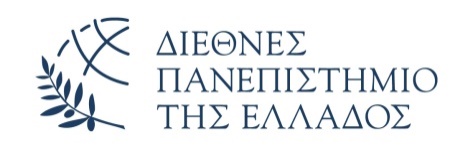              Α Ι Τ Η Σ ΗΕΠΩΝΥΜΟ…………………………..ΟΝΟΜΑ...………..……………………ΠΑΤΡΩΝΥΜΟ………………………..ΑΡΙΘ. ΕΙΔ. ΜΗΤΡΩΟΥ ….…………Τηλ. ………………..…………….……Fax: ……………………………………e-mail …………………………………ΘΕΣΣΑΛΟΝΙΚΗ…..………………..ΠΡΟΣΤΗΝ ΕΠΙΤΡΟΠΗ ΠΡΑΚΤΙΚΗΣ ΑΣΚΗΣΗΣΤΟΥ ΤΜΗΜΑΤΟΣ ΦΥΣΙΚΟΘΕΡΑΠΕΙΑΣΤΗΣ ΣΕΥ ΤΟΥ ΔΙΠΑΕΠαρακαλώ να εγκρίνετε την εξάμηνη / τετράμηνη πρακτική άσκηση στο επάγγελμα που πραγματοποίησα από…………………….….. έως ……...……….στο Νοσοκομείο/Επιχείρηση .………………………………………………………………………Συνημμένα υποβάλω:Βιβλιάριο πρακτικής άσκησης (υπογεγραμμένο από την Επιτροπή   Πρακτικής Άσκησης του Τμήματος)Βεβαίωση από το Νοσοκομείο/ Επιχείρηση  Ειδική Σύμβαση Εργασίας4. Βεβαίωση ενσήμων (από τον εργοδότη)
5) Βεβαίωση ενσήμων e-ΕΦΚΑ (Ατομικό λογαριασμό ασφάλισης, e-EFKA)
6)Έντυπο Ε3.5 ΕΡΓΑΝΗ – διακοπή – λήξης πρακτικής άσκησης
Ο/Η  ΑΙΤ…….ΥΠΟΓΡΑΦΗ